Городская Думаг. ДзержинскаР Е Ш Е Н И Е от 31 января 2019 г. 		№ 659Об отчете избирательной комиссиигородского округа город ДзержинскВ соответствии с Федеральным законом от 12.06.2002 № 67-ФЗ «Об основных гарантиях избирательных прав и права на участие в референдуме граждан Российской Федерации в Российской Федерации», Законом Нижегородской области от 06.09.2007 № 108-З «О выборах депутатов представительных органов муниципальных образований в Нижегородской области», городская Дума решила:1.	Принять к сведению прилагаемый Отчет избирательной комиссии городского округа город Дзержинск о поступлении и расходовании средств городского бюджета, выделенных избирательной комиссии на подготовку и проведение дополнительных муниципальных выборов депутата городской Думы шестого созыва 9 сентября 2018 года по одномандатному избирательному округу № 24.2.	Настоящее решение вступает в силу со дня его принятия.3.	Контроль за исполнением настоящего решения возложить на комитет городской Думы по социальному развитию города, бюджетной, финансовой и налоговой политике.Председатель городской Думы 	 С.В. Попов Приложениек решению городской Думы от 31 января 2019 г. № 659ОТЧЕТ 
о поступлении и расходовании средств городского бюджета, выделенных избирательной комиссии на подготовку и проведение дополнительных муниципальных выборов (местного референдума) по состоянию на 07 декабря 2018 годаСОДЕРЖАНИЕ: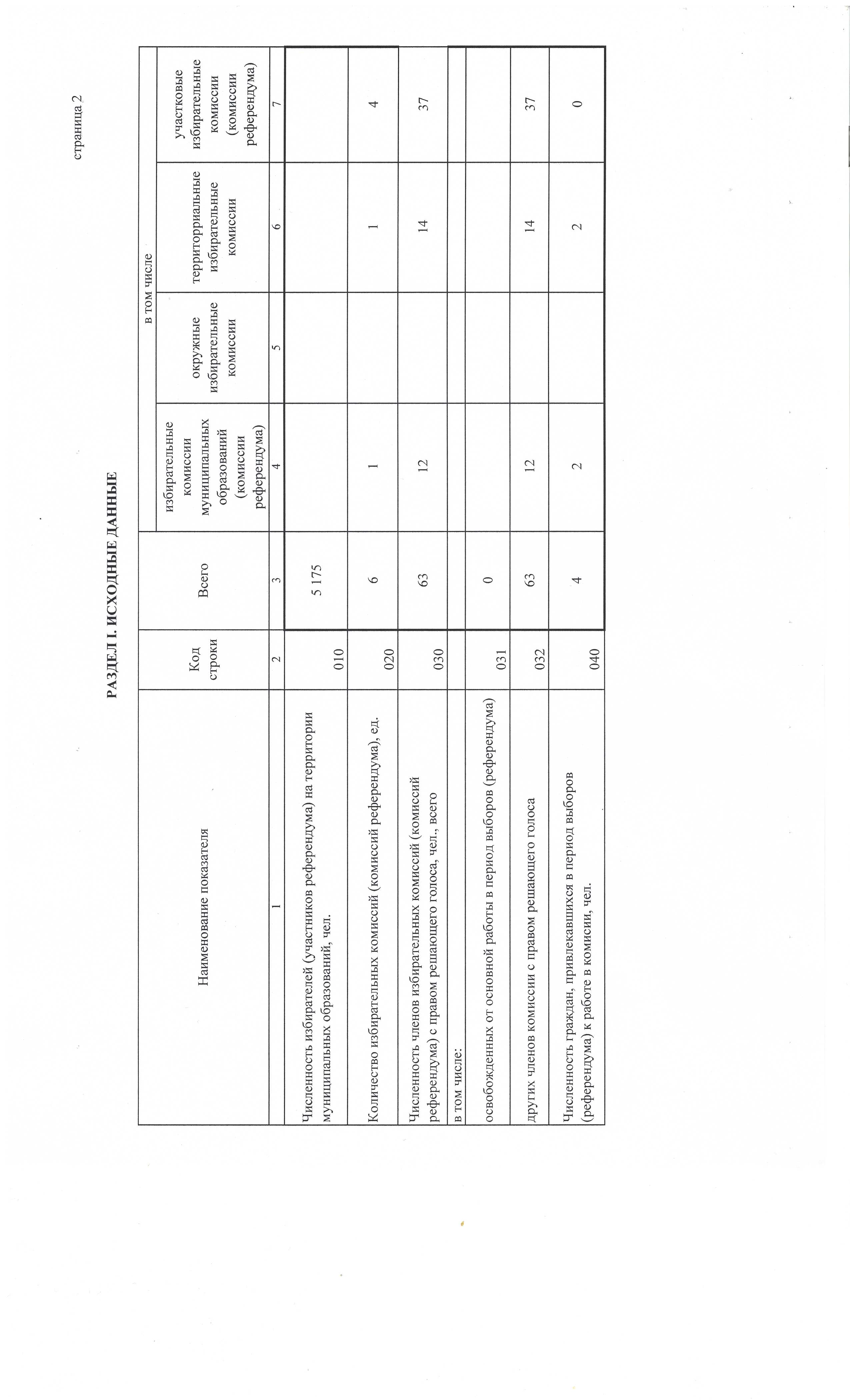 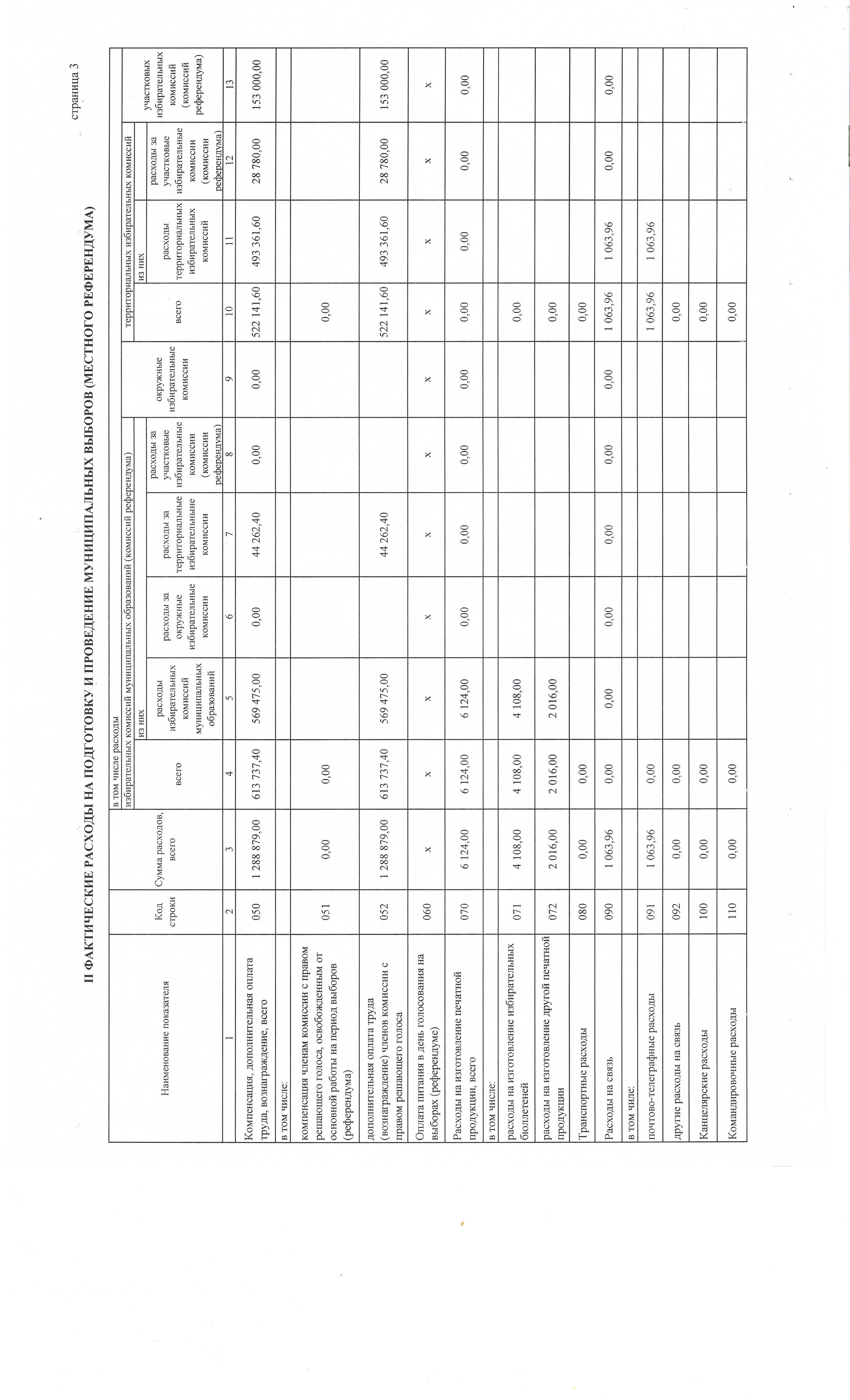 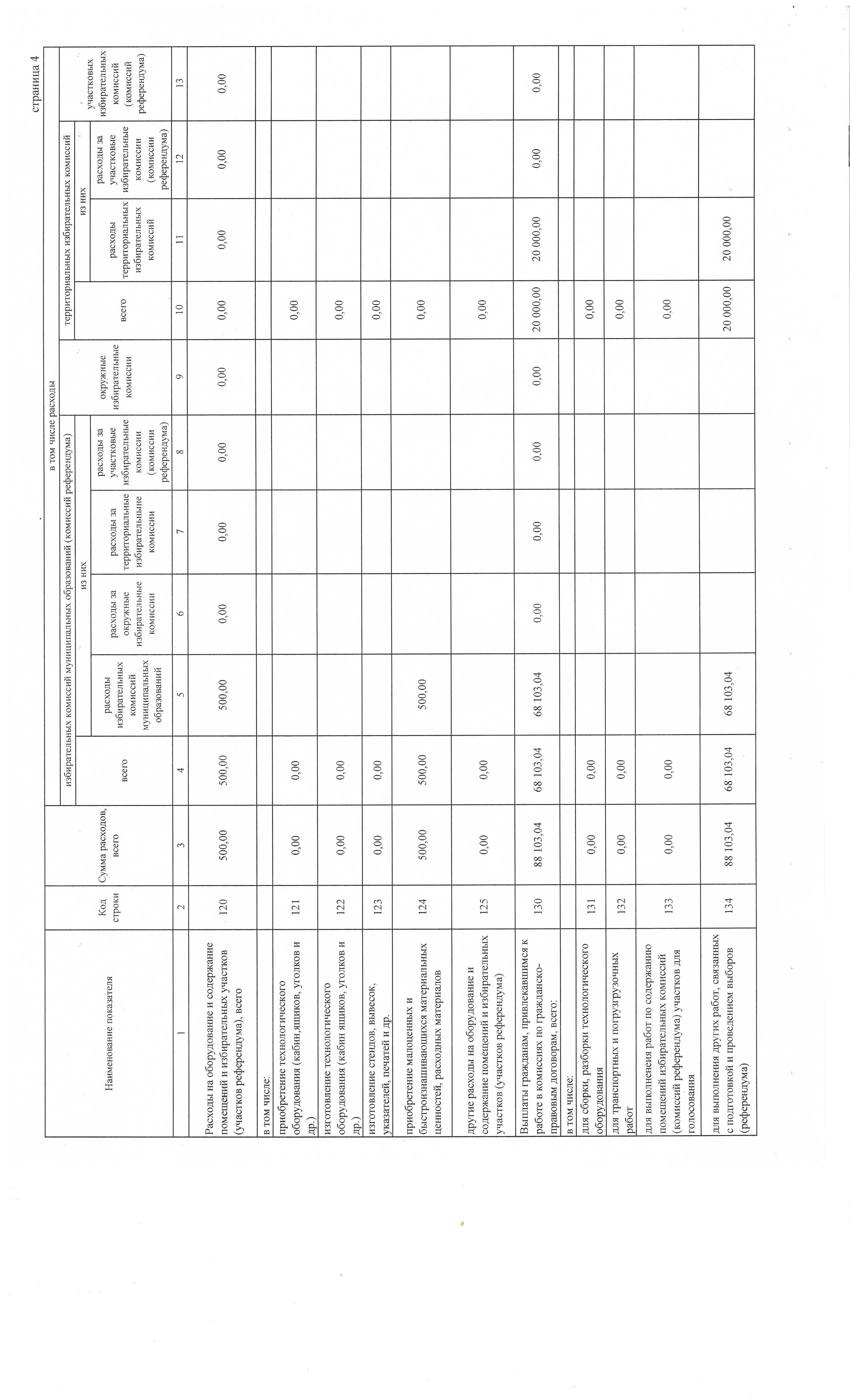 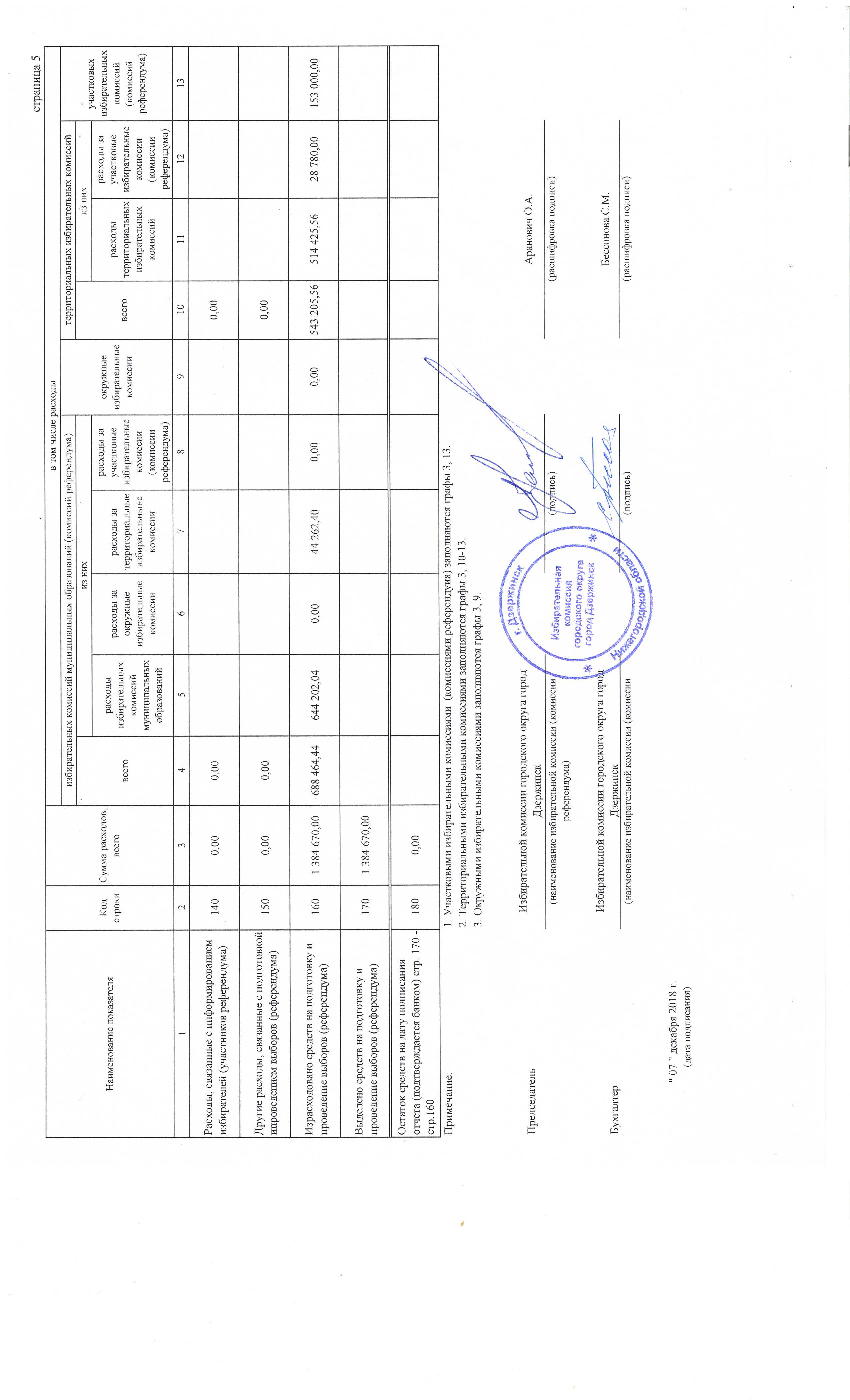 Наименование избирательной комиссии:Избирательная комиссия городского округа город ДзержинскВид муниципальных выборов:Дополнительные выборы депутата городской Думы города Дзержинска шестого созыва по одномандатному избирательному округу № 24Раздел I.Исходные данныеРаздел II.Фактические расходы на подготовку и проведение муниципальных выборов